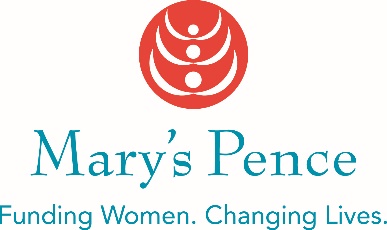 MARY’S PENCE INITIAL FUNDING INQUIRYPlease type or print.                                                                                                 Date:_______________Please email this completed form to Grace Gbolo at gracegbolo@maryspence.org.  We will contact you with information on next steps once we have reviewed your funding inquiry. Organization name Organization name Organization websiteOrganization websiteCity, State where work takes placeOrganizational budget (Limit $250,000)Name, title, email, and phone number of contact personWhat is the need or problem in your community you are addressing? (Suggested word count 100)Describe the work for which you are seeking funding. (Suggested word count 150)What is the systemic impact on the community of the work described above? (Suggested word count 100)